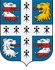 СОВЕТ ДЕПУТАТОВМУНИЦИПАЛЬНОГО ОБРАЗОВАНИЯНИЗИНСКОЕ СЕЛЬСКОЕ ПОСЕЛЕНИЕМУНИЦИПАЛЬНОГО ОБРАЗОВАНИЯЛОМОНОСОВСКИЙ МУНИЦИПАЛЬНЫЙ РАЙОНЛЕНИНГРАДСКОЙ ОБЛАСТИ(четвертый созыв)РЕШЕНИЕот 18 ноября 2020 г.                                                                                                           №  59О протесте прокуратуры Ломоносовского районаот 12.10.2020г.  № 7-63 2020В соответствии с положениями федерального закона от 06.10.2003г. №131-ФЗ «Об общих принципах организации местного самоуправления в Российской Федерации» (с изменениями), Федеральным законом от 26.07.2019г. № 251-ФЗ, вступившим в силу 06.08.2019, Федеральным законом 26.07.2019 № 228-ФЗ, вступившим в силу 06.08.2019 , рассмотрев протест прокуратуры Ломоносовского района (исх. от 12.10.2020г. № 7-63 2020), Совет депутатов МО Низинское сельское поселение решил:    1. Протест прокуратуры Ломоносовского района от 12.10.2020г. № 7-63 2020 на отдельные положения Решения совета депутатов от 30.08.2018 № 33   удовлетворить. 2. Внести изменения  в решение Совета депутатов МО Низинское сельское поселение от 30.08.2018г. № 33 «Об утверждении Положения об оплате труда и материальном стимулировании лиц, замещающих муниципальные должности и должности муниципальной службы в муниципальном образовании Низинское сельское поселение муниципального образования Ломоносовский муниципальный район Ленинградской области» с изменениями от 18.12.2019 №34:- исключить из п. 1.4 раздела 1 таблицы 2 слова  3. Контроль за исполнением решения оставляю за собой.     4.    Настоящее Решение опубликовать в печати (обнародовать на Интернет-сайте МО Низинское сельское поселение).    5. О настоящем Решении информировать прокуратуру Ломоносовского района. Глава муниципального образованияНизинское сельское поселение                                                                       Н.А.ДергачеваДепутат, осуществляющий свои полномочия на постоянной основе 9 539,00 рублей